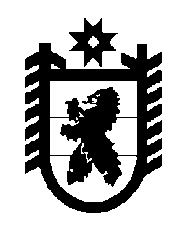 Российская Федерация Республика Карелия    УКАЗГЛАВЫ РЕСПУБЛИКИ КАРЕЛИЯО Совете по сохранению историко-культурного наследия 
в Республике Карелия при Главе Республики Карелия 1. Образовать Cовет по сохранению историко-культурного наследия в Республике Карелия при Главе Республики Карелия.2. Утвердить прилагаемое Положение о Cовете по сохранению историко-культурного наследия в Республике Карелия при Главе Республики Карелия.          Глава Республики Карелия                                                              А.О. Парфенчиковг. Петрозаводск28 января 2019 года№ 4Утверждено Указом Главы Республики Карелияот 28 января 2019 года № 4ПОЛОЖЕНИЕ
о Cовете по сохранению историко-культурного наследия 
в Республике Карелия при Главе Республики Карелия 1. Cовет по сохранению историко-культурного наследия в Республике Карелия при Главе Республики Карелия (далее – Совет) является консультативным органом, образованным в целях привлечения общественных объединений и граждан к решению задач по сохранению историко-культурного наследия в Республике Карелия, обсуждения актуальных вопросов в области сохранения, использования, популяризации и государственной охраны объектов культурного наследия (памятников истории и культуры) народов Российской Федерации в Республике Карелия (далее — объекты культурного наследия).2. Совет в своей деятельности руководствуется Конституцией Российской Федерации, федеральными законами и иными правовыми актами Российской Федерации, Конституцией Республики Карелия, законами Республики Карелия и иными правовыми актами Республики Карелия, а также настоящим Положением.3. Основными задачами Совета являются: 1) подготовка предложений о реализации государственной политики в области сохранения, использования, популяризации и государственной охраны объектов культурного наследия;2) обсуждение проектов правовых актов Российской Федерации и Республики Карелия  в области сохранения, использования, популяризации и государственной охраны объектов культурного наследия;3) рассмотрение предложений общественных объединений, граждан и организаций в области сохранения, использования, популяризации и государственной охраны объектов культурного наследия;4) осуществление взаимодействия с общественными объединениями, гражданами и организациями в области сохранения, использования, популяризации и государственной охраны объектов культурного наследия;5) рассмотрение архитектурно-строительных, реставрационных проектов и проектов приспособления объектов культурного наследия для современного использования.4. Совет вправе:1) приглашать на свои заседания представителей территориальных органов федеральных органов исполнительной власти в Республике Карелия, органов местного самоуправления муниципальных образований в Республике Карелия, представителей общественных и иных организаций, граждан;2) запрашивать и получать в установленном порядке у территориальных органов федеральных органов исполнительной власти в Республике Карелия, органов местного самоуправления муниципальных образований в Республике Карелия, представителей общественных и иных организаций информацию, необходимую для осуществления деятельности Совета;3) создавать по вопросам, отнесенным к компетенции Совета, рабочие группы;4) взаимодействовать со средствами массовой информации по освещению вопросов, рассматриваемых на заседаниях Совета.5. Состав Совета утверждается Главой Республики Карелия. В состав Совета входят председатель Совета, секретарь Совета и члены Совета. Председателем Совета является Глава Республики Карелия.6. Совет осуществляет свою деятельность в соответствии с планом работы Совета на очередной год, утверждаемым на его заседании. Заседания Совета проводятся в соответствии с утвержденным планом, но не реже двух раз в год. По решению председателя Совета могут проводиться внеплановые заседания Совета. Порядок работы Совета определяется  председателем Совета.7. Заседание Совета является правомочным, если в нем принимает участие более половины его членов. Члены Совета участвуют в его заседании лично. Член Совета в случае его отсутствия на заседании имеет право изложить свое мнение по рассматриваемым вопросам в письменной форме.8. Решения Совета принимаются простым большинством голосов присутствующих на заседании членов Совета. При равенстве голосов решающим является голос председателя Совета.9. Решения Совета оформляются протоколом, который подписывается председателем Совета и секретарем Совета. 10. Решения, принятые Советом, носят рекомендательный характер. 11. Организационно-техническое обеспечение деятельности Совета осуществляет Управление по охране объектов культурного наследия Республики Карелия.______________